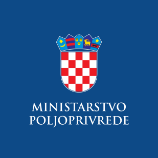 Evidencija izdanih Potvrda o sukladnosti proizvoda sa Specifikacijom proizvoda- sukladno članku 95. stavku 7. Zakona o poljoprivredi („Narodne novine“, br. 118/2018., 42/20., 127/20 - Odluka USRH i 52/21) i članku 24. Pravilnika o zaštićenim oznakama izvornosti, zaštićenim oznakama zemljopisnog podrijetla i zajamčeno tradicionalnim specijalitetima poljoprivrednih i prehrambenih proizvoda i neobveznom izrazu kvalitete „planinski proizvod“ („Narodne novine“, br. 38/2019)  BARANJSKI KULENzaštićena oznaka zemljopisnog podrijetla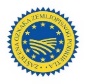 BARANJSKI KULENzaštićena oznaka zemljopisnog podrijetlaNaziv i adresa subjekta u poslovanju s hranom koji je korisnik oznakeRazdoblje valjanosti Potvrde o sukladnosti (PS) / Priloga potvrdi (PP)BELJE plus d.d.Bele Bartoka 33, 31 300 Beli Manastir30.10.2020. - 30.10.2021 (PS) / 15.09.2022.- 17.02.2023. (PP15.09.2022. - 29.06.2023 (PP)BELJE plus d.d.Bele Bartoka 33, 31 300 Beli Manastir31.10.2022. – 30.10.2023. (PS)/ 21.12.2022. - 4.11.2023.OPG Matijević,Košut Lajoša 10,31 308 Suza09.06.2022. – 08.06.2023. (PS) / 09.06.2022. - 08.06.2023. (PP)MATIJEVIĆ DELIKATESE d.o.o.Košut Lajoša 10,31 308 Suza27.09.2022. - 26.09.2023 (PS) / 27.09.2022. - 26.04.2023.(PP)BARANJSKI KULENzaštićena oznaka zemljopisnog podrijetlaBARANJSKI KULENzaštićena oznaka zemljopisnog podrijetlaNaziv i adresa subjekta u poslovanju s hranom koji je korisnik oznakeRazdoblje valjanosti Potvrde o sukladnosti (PS) / Priloga potvrdi (PP)ŠAROŠKOVIĆ POLJOPRIVREDNI OBRT,8. marta 42, 31 309 Kneževi Vinogradi27.09.2022. - 26.09.2023.(PS) / 27.09.2022. - 26.04.2023.(PP) OPG STOJKOVIĆ MILORAD,V. Karadžić 1A,31 324 Jagodnjak27.09.2022. – 26.09.2023. (PS) / 27.09.2022.-26.04.2023.(PS)